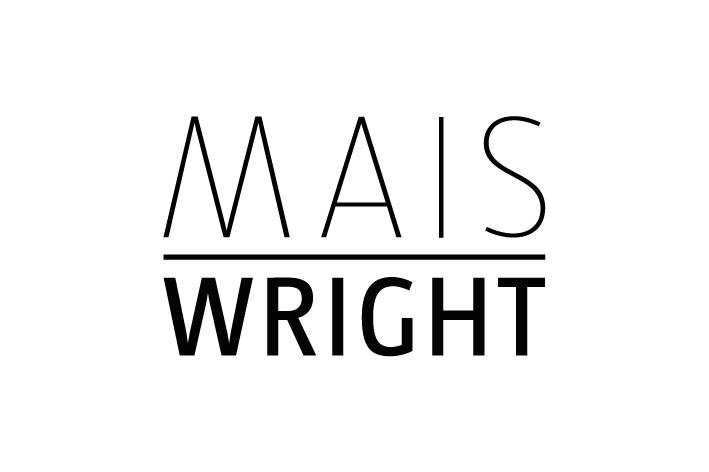 不 NOT  NOT is a self-taught artist having originally trained as an interior designer and currently Director of Square One  Studios in Sydney. Immersed in ceramics as a member of claypool and with training at Gymea TAFE, the artist’s  ceramic installations were shown at Hazelhurst Regional Gallery as part of Glazed & Confused (2014–15). In 2016,  the artist began working at Canberra Glassworks, with TV screen Buddha shortlisted for the Woollahra Small  Sculpture Prize in 2017. Mid-2018 saw the artist’s solo presentation of Song dynasty at Kronenberg Wright Artists  Projects, and the group show Confluence at Canberra Glassworks. In September 2018, The China syndrome was  shortlisted for the Hindmarsh Prize and exhibited at Canberra Glassworks and the Toyama Glass Art Museum in  Japan. In May 2019, NOT will be included in the Australian Ceramics Triennale exhibition Manifest curated by Damon  Moon in Hobart.  EDUCATION  Training/workshops: Somchai Charoen and Luna Ryan (mould making); Deb Taylor (wheel throwing); Cherie Peyton  (fine porcelain); Cath Fogarty, Jenny Orchard & Ramesh Mario Nithiyendran (hand building); Luna Ryan & Peter  Nilsson (glass work)  SOLO EXHIBITIONS  2022	Backlight, Kronenberg Mais Wright gallery, East Sydney NSW
2020	Invisible Hand, Kronenberg Mais Wright gallery, East Sydney NSW 
2018 	Song dynasty, Kronenberg Wright Artists Projects, East Sydney NSW  GROUP EXHIBITIONS  2019 	Manifest, Australian Ceramics Triennale, Hobart TAS 2018 	Hindmarsh Prize, Toyama Glass Art Museum, Toyama City, Toyama JAPAN 2018 	Hindmarsh Prize, Fitters Workshop, Kingston ACT 2018 	Confluence, Canberra Glassworks, Kingston ACT 2018 	Group Exhibition 2018, Kronenberg Wright Artists Projects, East Sydney NSW 2017 	The Woollahra Small Sculpture Prize, Woollahra Municipal Council Chambers, Woolhara 2017 	Little Things Art Prize, Saint Cloche Gallery, Paddington NSW 2016 	Group Exhibition, Kronenberg Wright Artists Projects, East Sydney NSW 2016 	Form | Surface | Structure, Kerrie Lowe Gallery, Newtown NSW 2015 	Christmas 2015, Kerrie Lowe Gallery, Newtown NSW 2015 	A Time For Gifts, Stanley Street Gallery, Darlinghurst NSW 2015 	Art Month: Material Thought: Artists Working with Clay, Kerrie Lowe Gallery, Newtown NSW 2014 	Glazed  & Confused — ceramics in contemporary art practice, Hazelhurst Regional Gallery & Arts Centre, Gymea NSW 2014 	Christmas 2014, Kerrie Lowe Gallery, Newtown NSW 2014 	Claypool group show, Dickerson Gallery, Woollahra NSW 2014 	Small group exhibition, Home @735 Gallery, Redfern NSW 2014 	Contemporary Porcelain, Kerrie Lowe Gallery, Newtown NSW  RESIDENCIES  2014 	Gymea TAFE, Gymea NSW  AWARDS & PRIZES  2018 	Finalist, Hindmarsh Prize, Kingston ACT/Toyama Glass Art Museum, Toyama JAPAN 
2017 	Finalist, The Woollahra Small Sculpture Prize, Woollahra NSW  2017 	Finalist, Little Things Art Prize, Paddington NSW CURATED SHOWS  2018 	Sgraffito, Saint Cloche Gallery, Paddington NSW 2018 	Lifeblood, Grace Cossington Smith Gallery, Wahroonga NSW 2017 	269d — New work from the studios, Former Mansfield Gallery, Darlinghurst NSW 2017 	Art Month: The White Room — Contemporary Ceramics, Stanley Street Gallery, Darlinghurst 2016 	S-MILE,  Saint Cloche Gallery, Paddington NSW 2016 	SQ1@ARO — Artists from Square One Studios, ARO Gallery, Darlinghurst NSW2016 	In Residence — Artists from Square One Studios, Danks Street Depot, Waterloo NSW 